839 Londontown Road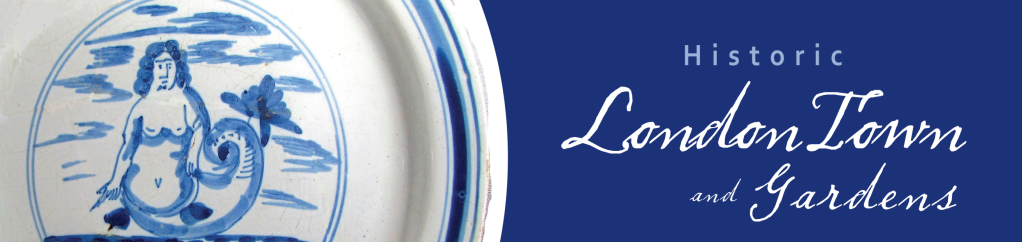 Edgewater, MD 21037Phone: 410-222-1919Fax: 410-222-1918www.historiclondontown.orgvisit@historiclondontown.orgVolunteer ApplicationDate: _________________________ 					Record #_______________Name: ____________________________________________________________________________ Address: __________________________________________________________________________ Street 				     City 		          State	 	Zip Code Telephone: ___________________________________ Cell: ________________________________ Email: ____________________________________________________________________________ Date of Birth: _________________________                             Month/Day/Year (Optional)     Education/Employment/Career (current or past): _______________________________________ _______________________________________________________ Hobbies/Interests: ___________________________________________________________________ Volunteer Experience: _______________________________________________________________ Volunteer Interests (check all that apply): [ ] Historic Area Tours 	[ ] Living History 		[ ] Hearth Cooking [ ] Special Events		[ ] Woodworking 	 	[ ] Photography	 [ ] Research 		[ ] Garden Tours 		[ ] Horticulture/Gardens 	[ ] Office/Admin Support  	[ ] Other: ___________________________________________________________________________Please indicate how many hours you are able to volunteer and what day(s). ______________________________________  Mon.   Tues.   Wed.   Thurs.   Fri.   Sat.   Sun. How would you like to be contacted? ____________________________________________________                           (Phone and/or email) How did you hear about Historic London Town and Gardens? ______________________________ ________________________________________________________Applicant Signature: _______________________________________________ 